«УТВЕРЖДАЮ»Председатель правления СООО «СПО «Искатель»                   Г.И. Гарибян«22» ноября 2019 г.Положениеоб областном патриотическом конкурсе«Возвращенные имена»1.Общие положения Конкурса1.1 Областной патриотический конкурс «Возвращенные имена» (далее по тексту - Конкурс) проводится среди обучающихся и студентов образовательных организаций, представителей детских и молодежных общественных организаций области в рамках Плана работы по развитию поискового движения на территории Саратовской области и Программе патриотического воспитания молодежи на 2019 год.1.2. Учредителем и организатором Конкурса является Саратовское региональное отделение Общероссийского общественного движения по увековечению памяти погибших при защите Отечества «Поисковое движение России» и Саратовская Региональная Молодежная общественная организация «Союз поисковых отрядов «Искатель».2. Цели Конкурса2.1. Целями Конкурса являются:- воспитание у подрастающего поколения патриотического чувства гордости и уважения к подвигу защитников Отечества в годы Великой Отечественной войны;- формирование в сознании детей и молодежи необходимости исторической связи поколений и сопричастности к истории Родины, развитие интереса к изучению истории Российского государства на примерах из героического прошлого страны;- изучение истории боевого пути саратовских подразделений и боевого подвига воинов-саратовцев, участников войны и трудового фронта.3. Участники Конкурса, сроки и условия участия3.1. Участниками Конкурса являются обучающиеся и студенты образовательных организаций области, представители детских и молодежных общественных организаций области.3.2. Конкурс проходит с 20 декабря 2018 года  по  19 января 2019 года.3.3. Участникам Конкурса предлагается написать исследовательские работы о воинах подразделений,  формировавшихся  на территории Саратовской области,  Саратовцах, окончивших  военные училища в Саратовской области.  Летчиках, защищавших Саратовскую область от налетов фашистской авиации в годы Великой Отечественной войны. Принимаются работы, рассказывающие о любом участнике (участнице) ВОВ, о судьбе и боевом пути  подразделений. О летчиках-героях, авиатехниках,  воинах, служивших на аэродромах, военных училищах и курсантахвсех родов войск. Работы по воспоминаниям земляков, работавших на заводах, изготавливавших  самолеты и приборы. оружие и обмундирование. О земляках попавших в плен и погибших в концлагерях.Приветствуются дополнительные материалы к работам: фотографии, фотокопии писем, рисунки и другие материалы по желанию авторов.3.4. Для участия в Конкурсе необходимо подать заявку (приложение 1) вместе с конкурсной работой в срок до 22 декабря 2017 года по адресу: susanna_saratov@mail.ru с пометкой «Конкурс «Возвращённые имена».3.5. Оформление работ для участия в Конкурсе:- конкурсная работа предоставляется в печатном формате (лист формата А-4, шрифт Times New Roman, размер шрифта 14, интервал полуторный, количество листов не ограничено). На каждой конкурсной работе должен быть размещен логотип конкурса (приложение 2);- заявка (титульный лист) с информацией об авторе (ФИО конкурсанта, ФИО руководителя конкурсанта (при его наличии), образовательная/общественная организация, класс/курс и группа, номер телефона, адрес проживания, электронная почта);- приложение (фотографии, рисунки, схемы и др.) в электронном варианте.3.6 Заявка должна быть заверена руководителем образовательной или общественной организации .3.7. Участники, которые направили заявки в неполном объеме, к участию в Конкурсе не допускаются.3.8. Все присланные на конкурс материалы не возвращаются.3.9. По вопросам, касающимся Конкурса, обращаться по тел. 8-987-365-06-80, Гарибян Галина Ивановна. 		4. Номинации Конкурса- «Защитники саратовского неба»;- «Военные училища в Саратовской области в годы Великой Отечественной войны»;- «Крылатые соколы земли саратовской» - о летчиках героях, которые родились, учились в военных училищах и воевали в составе  летных подразделений, формировавшихся в Саратовской области;- «Я помню, я горжусь!» -  о людях, погибших в боях с врагом»;- «Саратовцы фронту»- о тех, кто работал в тылу для фронта;- «Дети войны»- рассказ по воспоминаниям детей, чье детство опалила война;5. Определение и награждение победителей Конкурса5.1. Победителей определяет экспертный совет закрытым голосованием (состав экспертного совета будет опубликован совместно с результатами Конкурса).5.2.Итоги конкурса будут опубликованы на официальном сайте СПО «Искатель» Iskateli64.ru.5.3. По итогам Конкурса все участники награждаются сертификатами. 5.4. Представившие наиболее интересные работы, награждаются грамотой организаторов Конкурса и получают право пройти в составе «Бессмертной эскадрильи»  в шествии «Бессмертного полка» в Саратове 9 мая  2019 года.5.5. Работы будут включены в сборник «Возвращенные имена». Сборник будет вручен авторам наиболее интересных работ  на заключительной Конференции поисковых отрядов области в январе 2020 года.             5.6. три лучшие работы будут направлены  на Всероссийский конкурс Поискового движения РФ  им. ИконниковаПриложение № 2Логотип Конкурса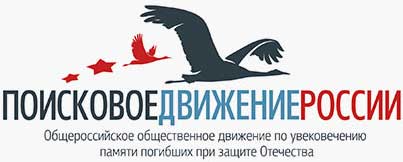 